Witajcie  Jak zrobić Gniotka część z Was na pewno wie, ale jak napełnić szybko i łatwo balon mąką to już nie jest takie oczywiste. Zdradzę Wam dziś nasz prosty trik dzięki któremu każde dziecko poradzi sobie z samodzielnym wykonaniem tej ulubionej przez większość dzieci zabawki.             Wszelkiego rodzaju zabawy dotykowe oddziałujące na dziecięce zmysły dostarczając maluchom wiele radości. Dlatego warto zrobić samodzielnie własnego gniotka. To jedna z najtańszych zabawek, którą pamiętam z własnego dzieciństwa. Zgniatanie balona wypełnionego mąką lub ryżem świetnie odstresowuje i pozwala wyrzucić z siebie negatywne emocje relaksując i wprawiając w dobry nastrój.Do wykonania Gniotka potrzebujecie:            Balon, butelkę 500 ml, mąką ziemniaczaną lub ryż, lejek, słomkę lub wykałaczkę, włóczkę do zrobienia fryzury naszemu stworkowi oraz czarny marker.               Krok po kroku wykonanie gniotka prezentujemy na filmie umieszczonym na końcu postu. Na początku wsypujemy mąkę do wysokości 1/2 lub 3/4 butelki w zależności od wielkości balona. Najlepiej robić to przez lejek, poruszając w środku słomką lub wykałaczką, aby przesypywało się bez zastojów. Następnie dmuchamy balon, skręcamy go i zakładamy na butelkę. Teraz wystarczy butelkę obrócić w taki sposób, aby mąka przesypała się do nadmuchanego balona. Można to przyśpieszyć ściskając kilkukrotnie butelkę.           Kilka osób pytało czemu nie wsypujemy mąki przez lejek bezpośrednio do balona. Odpowiedź jest prosta do nienadmuchanego balona nie zmieścimy tyle mąki, co do nadmuchanego i zamiast gniotka wyjdzie nam “flak” 🙂 Dlatego właśnie robimy to za pomocą butelki. Wypełniony mąką balon ściągamy z butelki, spuszczamy powoli powietrze związujemy go i zabieramy się za dekorowanie. Na czubku głowy naszego Pana Gniotka przywiązujemy włóczkę i rysujemy markerem buzię. Nasza zabawka jest już gotowa, zobacz na filmie jakie to proste .Link z filmem : https://youtu.be/2Asv1QetBms 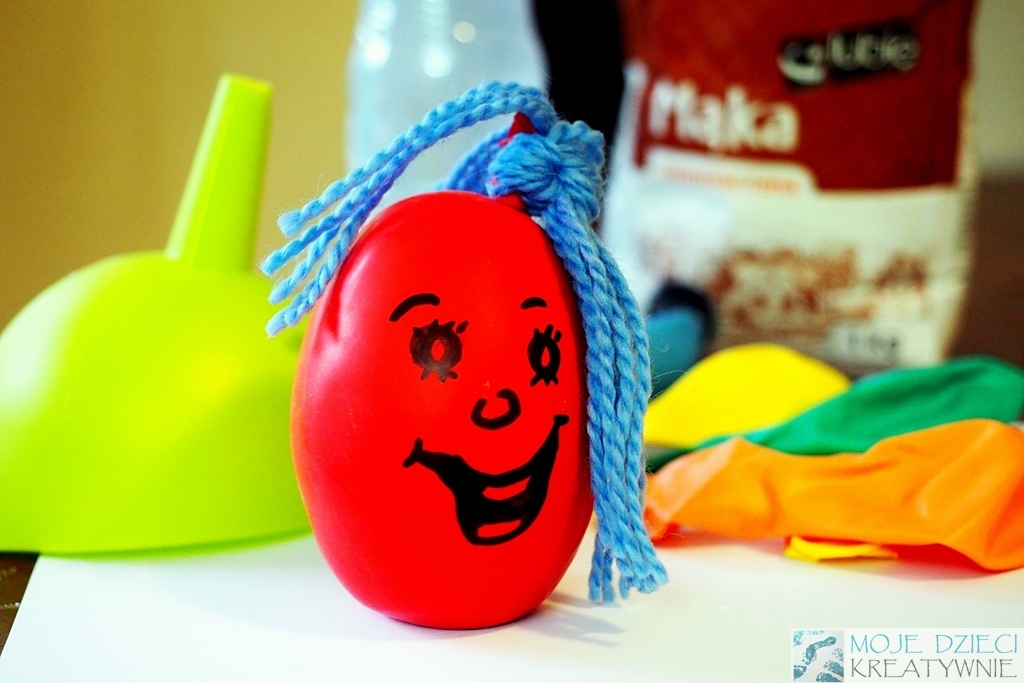 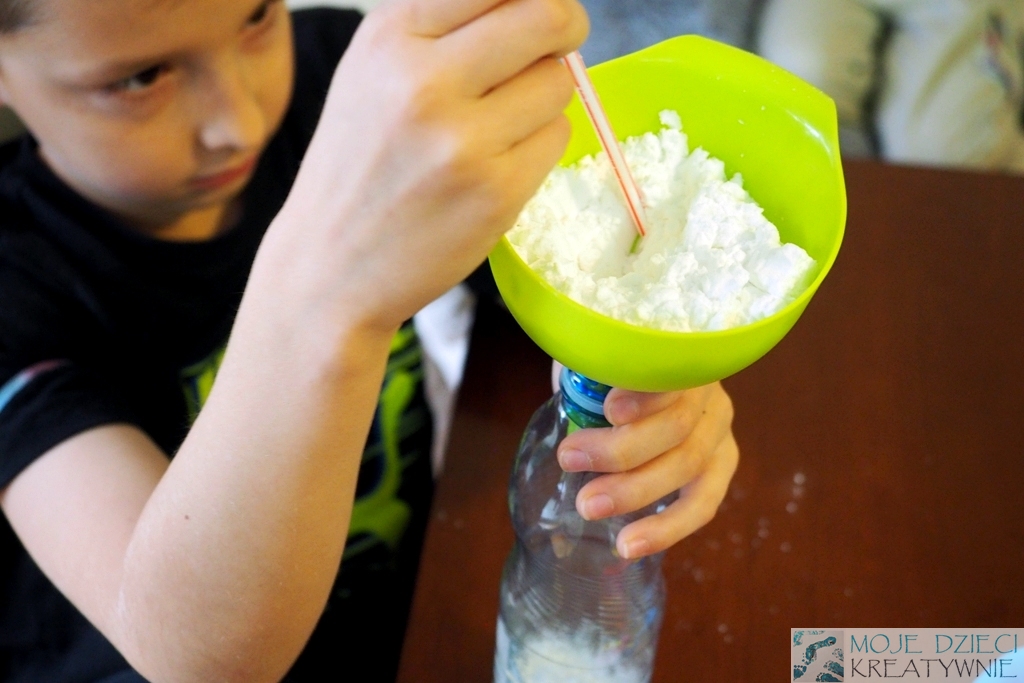 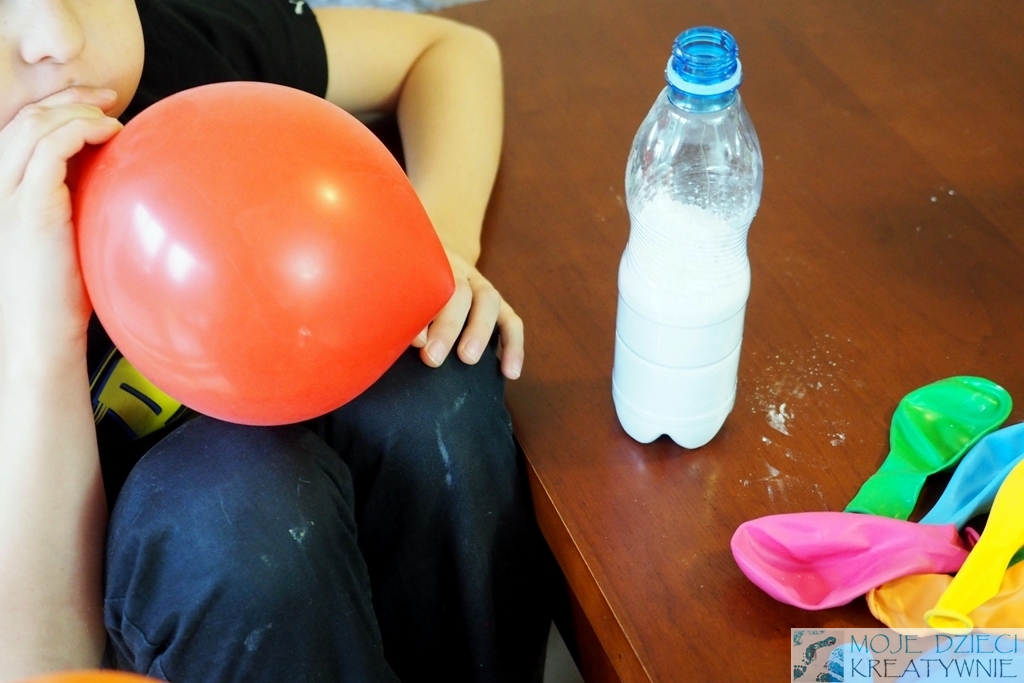 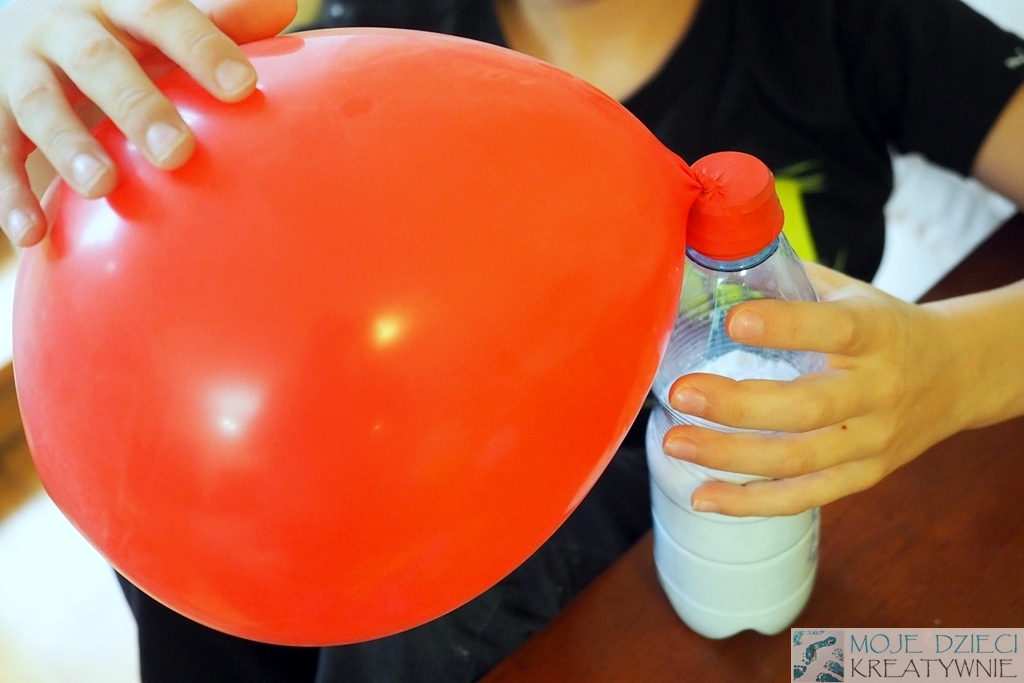 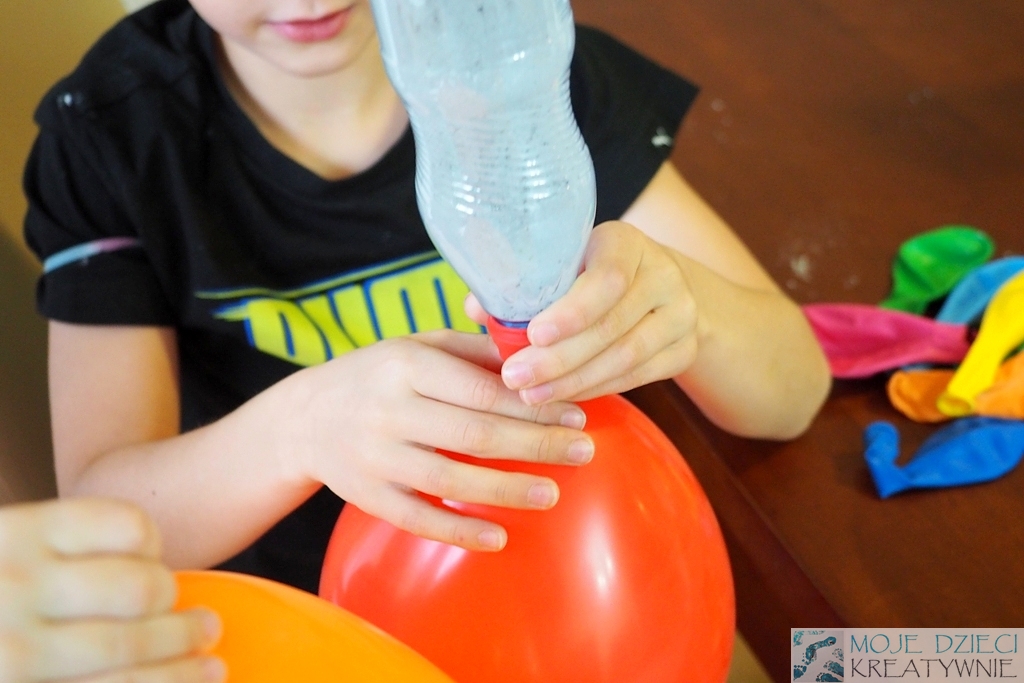 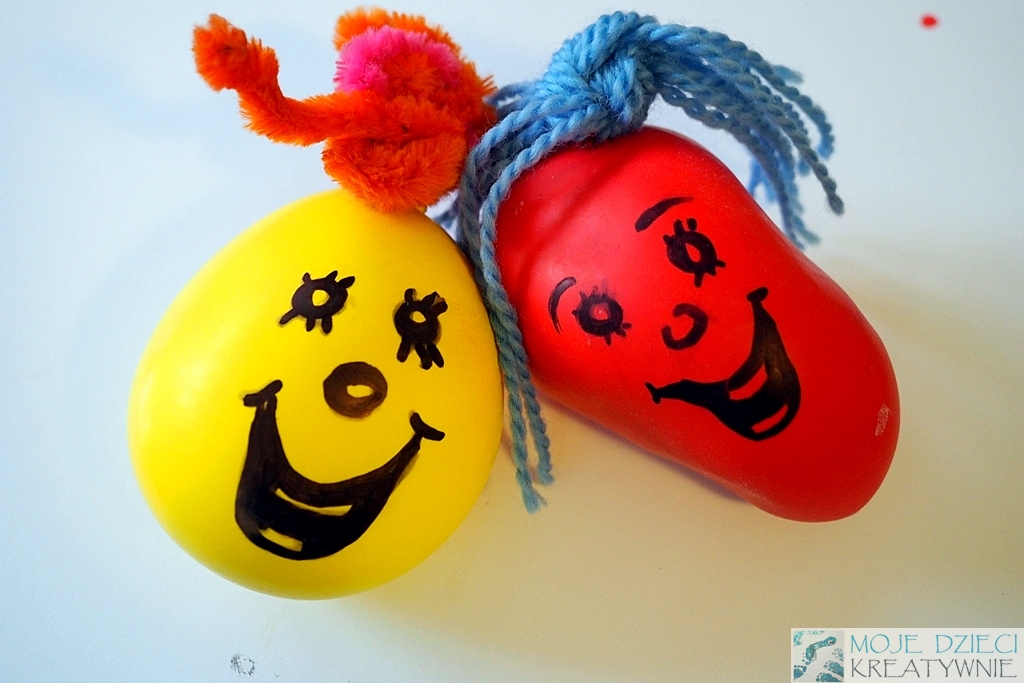 